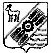 САМАРСКАЯ ОБЛАСТЬ СОБРАНИЕ ПРЕДСТАВИТЕЛЕЙСЕЛЬСКОГО ПОСЕЛЕНИЯ ОБШАРОВКА МУНИЦИПАЛЬНОГО РАЙОНА ПРИВОЛЖСКИЙ САМАРСКОЙ ОБЛАСТИЧЕТВЕРТОГО СОЗЫВАР   Е   Ш   Е   Н   И  Е  №  179/59От 13.02.2024    ««О внесении изменений в решение Собрания представителей сельского поселения Обшаровка Приволжского района  Самарской области от 07.07.2023 г. № 150/45   «Об утверждении Правил благоустройства территории сельского поселения Обшаровка  муниципального района Приволжский Самарской области»(в редакции решения Собрания представителей №__163/51___ от _15.11.2023 г.)В соответствии с Постановлением Правительства Российской Федерации от 25.12.2021 года № 2490 «Об утверждении исчерпывающего перечня документов, сведений, материалов, согласований, предусмотренных нормативными правовыми актами Российской Федерации и необходимых для выполнения предусмотренных частями 3 - 7 статьи 5-2 Градостроительного кодекса Российской Федерации мероприятий при реализации проекта по строительству объекта капитального строительства, и признании утратившими силу некоторых актов и отдельных положений некоторых актов Правительства Российской Федерации», руководствуясь Уставом сельского поселения Обшаровка муниципального района Приволжский Самарской области, Собрание представителей сельского поселения Обшаровка муниципального района Приволжский Самарской области,РЕШИЛО:Внести в решение Собрания представителей сельского поселения Обшаровка Приволжского района  Самарской области от 07.07.2023 г. № 150/45  «Об утверждении Правил благоустройства территории сельского поселения Обшаровка муниципального района Приволжский Самарской области» следующие изменения:Главу 12 Правил изложить в следующей редакции:12.1 Строительство (реконструкция) объектов капитального строительства на основании разрешения на строительство.Осуществление земляных работ предусматривается проектной документацией и осуществляется в рамках выданного разрешения на строительство. Получение разрешения на осуществление земляных работ не требуется.12.2 Строительство (реконструкция) объекта капитального строительства, для которых не требуется получение разрешения на строительство:а) строительство (реконструкция) объектов капитального строительства без получения разрешения на строительство, для размещения которых необходимо установление сервитута, публичного сервитута.Согласование земляных работ осуществляется в рамках соглашения об установлении сервитута, публичного сервитута. Получение разрешения на осуществление земляных работ не требуется.б) строительство (реконструкция) объектов капитального строительства без получения разрешения на строительство, для размещения которых не требуется предоставления земельного участка или установления сервитута, публичного сервитута.Согласование земляных работ осуществляется в рамках разрешения на использование земельного участка, находящегося в государственной или муниципальной собственности. Получение разрешения на осуществление земляных работ не требуется.12.3 Осуществление земляных работ в целях размещения объектов, не являющихся объектами капитального строительства.В случае размещения объектов, не являющихся объектами капитального строительства, согласование осуществления земляных работ осуществляется в рамках разрешения на осуществление земляных работ, предусмотренного настоящими правилами благоустройства.12.4 Осуществление земляных работ в иных случаях. В целях проведения инженерно-геологических изысканий на земельных участках, находящихся в государственной или муниципальной собственности, капитального, текущего ремонта линейного объекта, расположенного на земельном участке, находящемся в государственной или муниципальной собственности.Согласование земляных работ осуществляется в рамках разрешения на использование земельного участка, находящегося в государственной или муниципальной собственности. Получение разрешения на осуществление земляных работ не требуется.12.5	Осуществление работ по благоустройству территории.Согласование на производство земляных работ осуществляется в рамках разрешения на проведение земляных работ, предусмотренного настоящими правилами благоустройства.12.6 Результатом предоставления муниципальной услуги является: 	разрешение  на  осуществление  земляных  работ  на  территории муниципального образования по установленной форме; 	отказ в выдаче разрешения на осуществление земляных работ.           12.7 Сроки  начала  и  окончания  работ,  указанные  в  разрешении  на осуществление земляных работ, определяются в соответствии с календарным графиком  производства  работ  в  составе  проекта  производства  работ.          12.8 Сроки действия разрешения на осуществление земляных работ могут быть продлены  на  основании  заявления  заказчика,  если  окончание  таких  работ  в первоначально  определенный  срок  невозможно  по  следующим  причинам: 	неблагоприятные погодные условия для соблюдения технологии производства земляных  работ,  работ  по  восстановлению  нарушенных  элементов благоустройства  и  строительно-монтажных  работ,  в  том  числе  отклонение температурного  режима  от  параметров,  рекомендованных  для  соблюдения технологии производства таких работ; 	обнаружение  в  ходе  производства  земляных  работ  сети  инженерно-технического  обеспечения,  информация  о  наличии  которой  не  содержится  в проектной  документации  или  на  инженерно-топографическом  плане,  или несоответствие  фактического  расположения  сетей  инженерно-технического обеспечения их расположению, указанному в проектной документации или на инженерно-топографическом плане; 	затопление  участка  производства  земляных  работ  (котлована,  траншеи) грунтовыми водами либо вследствие аварии на сетях инженерно-технического обеспечения,  не  находящихся  на  балансе  у  заказчика; 	увеличение объема земляных работ, которое невозможно было предусмотреть на стадии их планирования.  12.9	 Производитель  работ  до  начала  работ  на  земельных  участках, предоставленных  для строительства, реконструкции и капитального  ремонта объектов капитального строительства, которые осуществляются на основании разрешения на строительство, обязан: 1)	установить  ограждение  вокруг  строительных  площадок,  других выделенных площадок и опасных зон  работ за  их  пределами  по  всему периметру в соответствии с требованиями нормативных документов, а также габаритные  указатели,  дорожные  знаки,  направляющие  и  сигнальные устройства  по  согласованию  с  органами  ГИБДД  УМВД  России  по Самарской области и содержать их в исправном состоянии. Обеспечить проезд для спецмашин, личного транспорта и проход для пешеходов; 2)	на въезде на строительную площадку установить информационные щиты с указанием наименования объекта, названия застройщика (технического заказчика),  исполнителя  работ  (подрядчика,  генподрядчика), фамилий, должностей  и  номеров  телефонов  ответственного  производителя работ  на объекте  и  представителя  органа,  осуществляющего  строительный надзор  (в случаях, когда  надзор осуществляется), сроков начала и окончания работ, схемы объекта. Наименование и номер телефона исполнителя работ нанести также на щиты инвентарных ограждений мест работ вне стройплощадки, мобильные здания и сооружения, крупногабаритные элементы оснастки, кабельные барабаны; 3)	на  въезде  на  строительную  площадку  установить  стенд  пожарной защиты  с  указанием  строящихся,  сносимых  и  вспомогательных  зданий  и сооружений, въездов, подъездов, схем движения транспорта, местонахождения водоисточников, средств пожаротушения; 4)	оборудовать строительную площадку устройствами или бункерами для сбора  мусора,  в  том  числе  для  раздельного  сбора  мусора, а также  пунктами очистки или мойки колес транспортных средств на выездах;5)	оборудовать  осветительными  установками  места  работ,  а  также временные проезды и проходы; 6)	оборудовать  временные  подъездные  пути  из  твердого  покрытия  к строительной площадке; 7)	установить  биотуалет  на  территории  строительной  площадки  и обеспечивать его обслуживание; 8)	обеспечить  отвод  поверхностных  и  подземных  вод  с  помощью временных  или  постоянных  устройств,  не  нарушая  при  этом  сохранность существующих сооружений; 9)	при  отводе  подземных  и  поверхностных  вод  исключить образование оползней, размыв грунта и заболачивание местности.12.10	Производитель  работ  до  начала  земляных  работ,  которые осуществляются на основании разрешения на осуществление земляных работ, обязан: 1)	при производстве работ, связанных с устройством временных выемок и других  препятствий  на  территории  существующей  застройки,  обеспечить проезд автотранспорта и проход к домам путем устройства мостов, пешеходных мостиков  с  поручнями,  трапов  по  согласованию  с  владельцем  территории. После окончания работ указанные устройства вывезти с территории; 2)	установить  ограждение  мест  разрытий  на  время  приостановки производства работ, перерыва, по окончании рабочего дня; 3)	обеспечить  установку  дорожных  знаков  и  (или)  указателей  в соответствии с действующими стандартами; 4)	при  отсутствии  возможности  сохранить  геодезический  пункт организации, выполняющие работы в охранных зонах геодезических пунктов, обязаны до начала производства работ обратиться с письменным обращением в Управление  Федеральной  службы  государственной  регистрации,  кадастра  и картографии  по  Самарской  области  за  разрешением  переноса геодезического пункта; 5)	установить  информационный  щит  (стенд)  с  указанием  наименования организации,  производящей  земляные  работы,  номеров  телефонов,  фамилий ответственных за работу лиц, сроков начала и окончания работ. 12.11	В ходе производства работ производитель работ обязан: 1)	производить  уборку  обратного  грунта  (строительных  материалов)  с тротуара в течение двух рабочих дней с начала работ при условии обеспечения безопасности движения пешеходов, не допускать устройство отвалов обратного грунта на проезжей части; 2)	складировать обратный грунт (строительные материалы) на тротуарах и зеленых зонах с использованием подстилочного материала, предотвращающего загрязнение усовершенствованного покрытия улично-дорожной сети и зеленых зон; 3)	складировать  строительные  материалы  и  оборудование  в  пределах стройплощадки и (или) в местах, предусмотренных проектной документацией, своевременно вывозить лишний грунт и мусор; 4)	не  допускать  выезд  со  строительных  площадок,  линейных  объектов загрязненных машин и механизмов; 5)	обеспечить  сохранность  существующих  ограждений,  технических средств организации дорожного движения (ТСОДД); 6)	обеспечить  за  свой  счет  вывоз  материалов,  демонтированных  при производстве  земляных  работ,  пригодных  для  дальнейшего  использования (бетонной плитки, брусчатки, плодородного грунта, бортового камня (природного, бетонного),  асфальтобетонной  крошки)  в  места,  указанные эксплуатирующей  организацией,  определенные администрацией муниципального образования; 7)	обеспечить безопасность работ для окружающей среды, в том числе: 	обеспечить уборку стройплощадки и временных подъездных путей и вывоз  мусора,  вывоз  снега  осуществлять  в  места,  установленные администрацией муниципального образования; 	выполнять производство работ в охранных заповедных и санитарных зонах в соответствии со специальными правилами;  	не допускать выпуск воды со строительной площадки без защиты от размыва поверхности; 	при  буровых  работах  принимать  меры  по  предотвращению  излива подземных вод. 	восстановить  нарушенное  дорожное  покрытие  в случае  повреждения существующих дорог, в том числе внутриквартальных, дорог, используемых в качестве подъездов к объектам; 	покрытие, поврежденное в ходе проведения земляных работ, должно быть восстановлено производителем работ независимо от типа покрытия в срок, указанный в разрешении на осуществление земляных работ при строительстве, ремонте, реконструкции инженерных коммуникаций и иных объектов (далее – разрешение на производство земляных работ); 8)	восстановить  нарушенное  благоустройство  после  завершения земляных  работ,  прокладки,  переустройства  инженерных  сетей  и коммуникаций; 9)	принять  меры  по  своевременной  ликвидации  провала  или  иной 10)	деформации дорожного покрытия, вызванных производством работ;  11)	в  случае  обнаружения  останков  при  производстве  земляных  работ уведомить  об  этом  заказчика.  Заказчик  в  обязательном  порядке  должен поставить  в  известность  уполномоченный  орган  администрации муниципального образования о факте обнаружения останков. 12)	погасить  разрешение  на  осуществление  земляных  работ. 12.12	При производстве земляных работ запрещается: 1)	осуществлять перенос существующих подземных сетей и сооружений, не  предусмотренных утвержденным  проектом,  без  согласования  с заинтересованной организацией и уполномоченным органом администрации муниципального образования; 2)	разбирать  ограждения, подпорные стенки  без  согласования  с  их собственниками (владельцами); 3)	засорять  грунтом  или  мусором  прилегающие  к  раскопкам  улицы, тротуары и дворовые территории; 4)	оставлять  вскрытые  электрокабели  без  защиты  от  механических повреждений и без принятия мер по обеспечению безопасности; 5)	откачивать воду на проезжую часть, тротуары, в ливнеприемники и на газоны; 6)	складировать материалы на газоне, зеленой зоне (дернине); 7)	производить  земляные  работы  с  нарушением  условий разрешения   на раскопки; 8)	производить земляные работы по окончании срока действия разрешения на производство земляных работ; 9)	осуществлять  выгрузку  строительного  мусора,  в  том  числе  грунта,  в местах, не отведенных для этих целей; 10)	производить  работы  по  установке  временного  ограждения стройплощадки  и  разработке  котлована  без  наличия  разрешения  на строительство; 11)	выносить  грязь  со  строительных  площадок,  линейных  объектов  на дороги сельского поселения; 12)	организациям,  выполняющим  дорожные  работы,  -  производить укладку покрытия, грунта и других материалов на коверы, крышки колодцев и камер; 13)	производить  обратную  засыпку  обратного  грунта  при  производстве работ на проезжей части и тротуарах. 12.13	При производстве земляных работ должна быть обеспечена возможность въезда (выезда) на дворовые территории, входа (выхода) в здания и жилые дома. 12.14	При  строительстве  (реконструкции,  капитальном  ремонте)  подземных коммуникаций производство земляных работ должно выполняться по участкам, последовательно и согласно утвержденному графику производства работ. 12.15	Работы на каждом последующем участке разрешаются после завершения всех видов работ на предыдущем участке, включая восстановление дорожных покрытий, благоустройство территории.  12.16	Засыпка  раскопок  на  дорогах  и  тротуарах  с  усовершенствованными покрытиями  капитального  типа  (асфальтобетонным,  цементно-бетонным, брусчатыми мостовыми и другими типами покрытия) должна производиться песком средней крупности с поливкой водой. Далее восстановление дорожной одежды производится в соответствии с условиями согласования.  12.17	Восстановление  газонов  (зеленых  зон)  после  строительства, реконструкции и ремонта сетей инженерно-технического обеспечения и иных работ  выполняется в  следующем  порядке: обратная  засыпка,  горизонтальная планировка  участка  производства  работ,  отсыпка  растительным  грунтом и посев травы. 12.18	Восстановление  раскопок  должно  вестись  с  соблюдением  требований технической  и  нормативной  документации.  Восстановление  раскопок  на улично-дорожной  сети  должно  осуществляться  с  привлечением специализированной дорожной организации.  12.19	Засыпка  раскопок  на  дорогах  и  тротуарах с усовершенствованными покрытиями капитального типа (асфальтобетонным, цементно-бетонным, брусчатыми мостовыми и другими типами покрытия) должна производиться в летних условиях песком средней крупности с поливкой водой, в зимнее время- талым песком с  послойным  уплотнением  на  всю  глубину  и  далее  согласно дорожной  одежде  в  соответствии  с  технологической  картой  производства работ, входящей в состав проекта производства работ. 12.20	Восстановление  газонов  (зеленых  зон)  после  строительства, реконструкции и ремонта сетей инженерно-технического обеспечения и иных работ  выполняется в  следующем  порядке: обратная  засыпка,  горизонтальная планировка  участка  производства  работ,  отсыпка  растительным  грунтом  и посев травы. 12.21	Засыпка  раскопок  песчаным  грунтом  должна вестись с  соблюдением следующих условий: 1)	слой одновременной засыпки не должен превышать 20 см, должен быть выровнен  и  уплотнен  с  помощью  специально  подобранного  оборудования, рекомендованного проектом производства работ; 2)	после раскопок грунтовых покрытий восстанавливается существующий ранее растительный грунт. 12.22	Производитель  работ  несет  ответственность  за состояние  траншей, котлованов,  а  также  за  просадку  и  провалы,  образовавшиеся  на восстановленных дорожных покрытиях, тротуарах, зеленых зонах в течение 2 лет с даты погашения разрешения на производство земляных работ. 	В  случае  если  восстановление  места  раскопки  проводилось  на  объекте,  на который  распространяются  гарантийные  обязательства в рамках  выполнения работ  по  капитальному  ремонту,  реконструкции,  строительству  объекта, производитель  работ  несет  ответственность  за  просадку  и  провалы, образовавшиеся на восстановленных дорожных покрытиях, тротуарах, зеленых зонах  до  окончания  гарантийных  обязательств,  но  не  менее  2  лет  с  даты погашения разрешения на осуществление земляных работ.При обнаружении на месте раскопок в сроки, указанные в настоящем пункте, провалов, просадок и (или) разрушения асфальтобетонного, плиточного и (или) брусчатого  покрытия  лица,  осуществлявшие  раскопки,  обязаны  исправить дефекты своими силами и за свой счет. 12.23	Для восстановления дорожных покрытий устанавливаются следующие сроки: 	на главных магистралях, в скверах, парках, местах интенсивного движения транспорта и пешеходов (после засыпки траншеи строительной организацией) - в течение суток; 	в остальных случаях - в течение трех суток после засыпки траншеи. 12.24	Ответственность за соответствие вида работ, указанного в заявке и  схеме производства  работ,  фактически  проводимым  земляным  работам  несет руководитель организации, подписавший заявку. 12.25	Запрещается производить плановые работы под видом аварийных работ. 12.26	Уполномоченный  орган,  выдавший  разрешение  на  осуществление земляных работ, имеет право: 	проверять  ход  выполнения  земляных  работ,  работ  по  восстановлению нарушенного  благоустройства  и  озеленения  на  объекте,  указанном  в разрешении на осуществление земляных работ; 	выдавать  обязательные  для  исполнения  предписания  об  устранении выявленных в ходе проверок нарушений порядка, приостанавливать  действие  разрешения на осуществление земляных работ.12.27	Контроль за соблюдением технологии производства земляных, строительных  и  ремонтных  работ  осуществляют  представители  заказчика, уполномоченные контролирующие и надзорные органы, в случае проведения работ на улично-сети − эксплуатирующая организация. 12.28	Контроль  за  выполнением  условий  согласования  проектной документации осуществляет организация, выдавшая условия. 12.29	Производитель  работ  должен  обеспечивать  доступ  на  территорию стройплощадки и возводимого  объекта  представителям застройщика (заказчика), органам государственного контроля (надзора), органам муниципального контроля, авторского надзора и представителям администрации муниципального образования, представлять им необходимую документацию.12.30	Организация  мероприятий  по  контролю  за  производством  земляных работ осуществляется в соответствии с порядком контроля за производством земляных работ, утвержденным правовым актом муниципального образования.Пункт 4.1 главы 4. Правил изложить в следующей редакции:4.1	На территории населенных пунктов запрещается без соответствующего согласования паспорта фасада (внесения изменений в паспорт фасада):1)	наносить надписи, изображения путем окраски, наклейки, росписи в технике граффити и иными способами на внешние поверхности нежилых зданий, строений, сооружений, многоквартирных домов;2)	производить капитальный ремонт здания или отдельных частей фасада, кровли;3)	применять знаки адресной информации с отклонением от установленного образца.Пункт 9.1 Главы 9. Правил изложить в следующей редакции:9.1	Требования к установке и содержанию малых архитектурных форм:1)	установка (размещение) МАФ осуществляется собственниками (их уполномоченными лицами), арендаторами, пользователями земельных участков в соответствии с проектом благоустройства, согласованным в порядке, предусмотренном нормативным правовым актом администрации муниципального образования;2)	юридические и физические лица, индивидуальные предприниматели обязаны содержать МАФ в надлежащем состоянии, производить их ремонт и обслуживание по мере необходимости в соответствии с согласованным в установленном порядке проектом благоустройства.3)	МАФ должны иметь стилевое единство с окружающей средой в пределах одной территориальной единицы (квартала, улицы, площади);4)	материал изготовления МАФ должен быть устойчивым к условиям эксплуатации и механическим воздействиям (вандалоустойчивым);5)	конструкция МАФ должна быть безопасной и универсальной для использования всеми категориями граждан, в том числе маломобильными группами населения;6)	МАФ не должны препятствовать движению пешеходов (должны размещаться за пределами пешеходной части тротуаров и дорожек), проезду автотранспорта, обслуживанию инженерных коммуникаций, ограничивать видимость в пределах треугольников видимости улично-дорожной сети, в том числе видимость знаков адресной информации, дорожных знаков, перекрывать запасные выходы, пандусы, лестницы и подходы к ним;7)	архитектурный облик МАФ или их фрагменты не должны содержать пропаганду или агитацию, возбуждающую социальную, расовую, национальную или религиозную ненависть и вражду;8)	МАФ не должны перекрывать окна расположенных рядом зданий;9)	МАФ не должны препятствовать обслуживанию существующих объектов благоустройства, рекламных конструкций, инженерного оборудования;Пункт 19.4 главы 19 Правил признать утратившим силу. Главу 20 Правил изложить в следующей редакции:20.1	Размещение шкафных газорегуляторных пунктов (ШРП), входящих в состав сетей и газопотребляющих установок, объектов электросетевого хозяйства (распределительных пунктов (РП), трансформаторных подстанций (ТП) напряжением 10(15)/0,4кВ) на объектах благоустройства и их отдельных элементах осуществляется в соответствии с требованиями действующего законодательства и настоящих Правил.20.2	При  проектировании тротуаров, примыкающих к зданиям, необходимо предусматривать  специальные  меры  по  водоотводу:  водоотводящий  лоток ливневых стоков с крыши и узел сопряжения его с трубой необходимо убирать под  твердые  покрытия  или  газоны.  При устройстве водоотводных  лотков необходимо  выбирать  такие,  которые  позволяют  снять  крышку  для  очистки лотка.2. Опубликовать настоящее Решение в  информационном бюллетене  «Вестник сельского поселения Обшаровка», а так же разместить на  официальном сайте Администрации сельского поселения Обшаровка муниципального района Приволжский Самарской области в информационно-телекоммуникационной сети «Интернет».3. Настоящее решение вступает в силу со дня его официального опубликования.Председатель Собрания представителей                                                 сельского поселения Обшаровка                                                                   Т.П. НасенковаГлава сельского поселения Обшаровка 			                              А.В. Власенко